Пресс-релиз7 марта 2023 г.Руководство филиала «Калугаэнерго» встретится с потребителями электроэнергии Калужского регионаРуководство филиала ПАО «Россети Центр и Приволжье» – «Калугаэнерго» проведет «День клиента» по вопросам технологического присоединения к электрическим сетям в очном формате.Ближайшая встреча запланирована на 9 марта с 10 до 19 часов на площадке Торгово-промышленной палаты Калужской области по адресу: г. Калуга, пл. Старый Торг 9/10.В течение дня директор филиала «Калугаэнерго» Дмитрий Федоров будет отвечать на вопросы потребителей. Данные встречи будут проходиться каждый четверг.Чтобы энергетики смогли заранее подготовить информацию по Вашему вопросу, можно сообщить его, позвонив по номеру телефона +7 (4842) 716-359.Для аккредитации СМИ – контактный телефон отдела по связям с общественностью +7 (4842) 716-329.Филиал ПАО «Россети Центр и Приволжье» – «Калугаэнерго» оказывает услуги по передаче электроэнергии и технологическому присоединению к электросетям в Калужской области. В состав филиала входят 24 района электрических сетей (РЭС), которые обслуживают территорию площадью свыше 29,8 тысяч квадратных километров с населением более 1 миллиона 12 тысяч человек.«Россети Центр и Приволжье»* – бренд ПАО «Россети Центр и Приволжье» (находится под управлением «Россети Центр» - торговый знак ПАО «Россети») – дочернее общество крупнейшей в Российской Федерации энергокомпании ПАО «Россети». «Россети Центр и Приволжье» является основным поставщиком услуг по передаче электроэнергии и технологическому присоединению к электросетям в девяти регионах РФ. Под управлением компании находится 285 тыс. км воздушных и кабельных линий электропередачи, свыше 1,5 тыс. подстанций 35-220 кВ, 67 тыс. трансформаторных подстанций 6-35/0,4 кВ и распределительных пунктов 6-10 кВ. Общая мощность этих энергообъектов превышает 44,6 тыс. МВА. С 11 сентября 2017 года полномочия единоличного исполнительного органа «Россети Центр и Приволжье» переданы «Россети Центр».*С августа 2021 года все компании магистрального и распределительного электросетевого комплекса в корпоративных и маркетинговых коммуникациях, а также на всех носителях фирменного стиля используют новое название, содержащее торговый знак «Россети» и региональную или функциональную привязку. Группа «Россети» – один из крупнейших в мире электросетевых холдингов, обеспечивающий электроснабжение потребителей в 78 субъектах Российской Федерации. В управлении: 2,45 млн км линий электропередачи и электрические подстанции общей мощностью более 825 тыс. МВА. В 2021 году полезный отпуск электроэнергии потребителям составил 786,7 млрд кВт∙ч. В состав Группы входит 33 дочерних и зависимых общества, в том числе 16 распределительных сетевых компаний и 1 магистральная сетевая компания. Численность персонала компаний Группы «Россети» – около 230 тыс. человек. Контролирующим акционером материнской компании ПАО «Россети» является государство в лице Федерального агентства по управлению государственным имуществом, владеющее 88,04% долей в уставном капитале. Глава компании – Генеральный директор, Председатель Правления ПАО «Россети» Андрей Рюмин.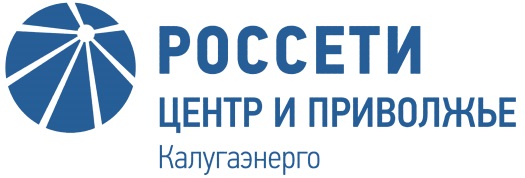 \С_\С